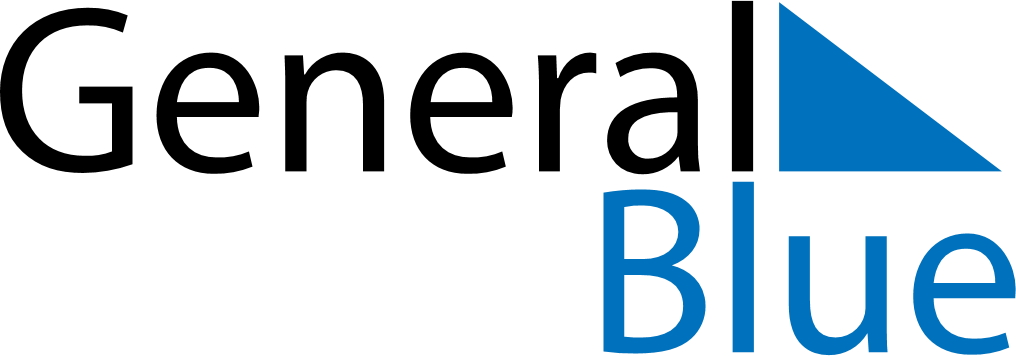 April 2027April 2027April 2027ItalyItalyMONTUEWEDTHUFRISATSUN12345678910111213141516171819202122232425Liberation Day2627282930